皮椅调拨公告各单位:现有固定资产皮椅一批，共计38件可用于调拨。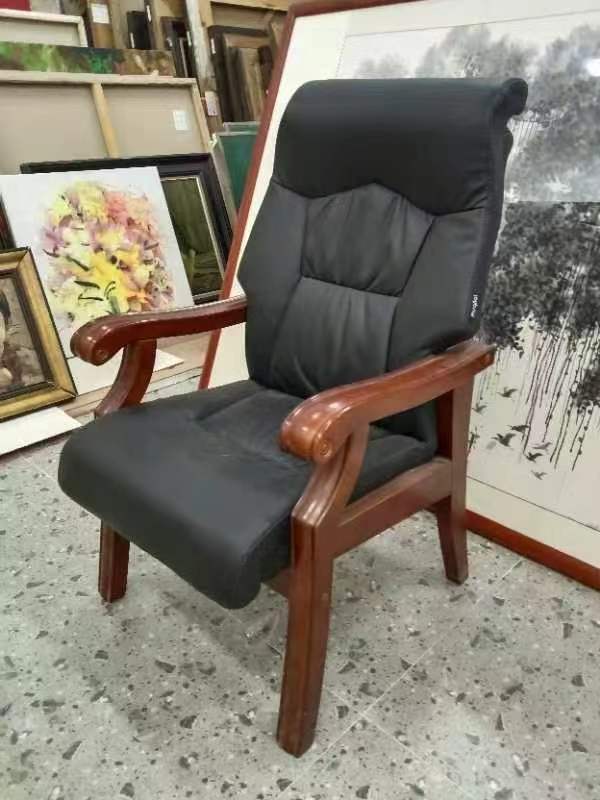 联系人：陈老师    手机：19875828800办公室：美术馆314室 资产设备管理部   2024年4月8日 